Зачетная работа по теме «Конус»Вариант 1.Диаметр основания конуса равен 108, а длина образующей — 90. Найдите высоту конуса.Диаметр основания конуса равен 6, а угол при вершине осевого сечения равен 90°. Вычислите объем конуса, деленный на π.В сосуде, имеющем форму конуса, уровень жидкости достигает  высоты. Объём жидкости равен 14 мл. Сколько миллилитров жидкости нужно долить, чтобы наполнить сосуд доверху? Объем конуса равен 16. Через середину высоты параллельно основанию конуса проведено сечение, которое является основанием меньшего конуса с той же вершиной. Найдите объем меньшего конуса.Высота конуса равна 72, а длина образующей — 90. Найдите диаметр основания конуса.Диаметр основания конуса равен 30, а угол при вершине осевого сечения равен 90°. Вычислите объем конуса, деленный на π.Длина окружности основания конуса равна 6, образующая равна 2. Найдите площадь боковой поверхности конуса.Во сколько раз уменьшится объём конуса, если его высоту уменьшить в 8 раз, а радиус основания оставить прежним?Высота конуса равна 6, образующая равна 10. Найдите площадь его полной поверхности, деленную на 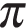 Высота конуса равна 8, а длина образующей — 10. Найдите площадь осевого сечения этого конуса.Конус описан около правильной четырехугольной пирамиды со стороной основания 4 и высотой 6. Найдите его объем, деленный на .Около конуса описана сфера (сфера содержит окружность основания конуса и его вершину). Центр сферы совпадает с центром основания конуса. Радиус сферы равен Найдите образующую конуса.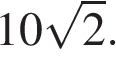 Зачетная работа по теме «Конус»Вариант 2.Высота конуса равна 12, а диаметр основания равен 10. Найдите образующую конуса. Диаметр основания конуса равен 12, а угол при вершине осевого сечения равен . Вычислите объем конуса, деленный на .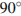 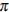 В сосуде, имеющем форму конуса, уровень жидкости достигает  высоты. Объём жидкости равен 70 мл. Сколько миллилитров жидкости нужно долить, чтобы полностью наполнить сосуд?Объем конуса равен 10. Через середину высоты параллельно основанию конуса проведено сечение, которое является основанием меньшего конуса с той же вершиной. Найдите объем меньшего конуса.Диаметр основания конуса равен 40, а длина образующей – 25. Найдите высоту конуса.Диаметр основания конуса равен 42, а угол при вершине осевого сечения равен . Вычислите объем конуса, деленный на .Длина окружности основания конуса равна 3, образующая равна 2. Найдите площадь боковой поверхности конуса. Во сколько раз увеличится объем конуса, если его радиус основания увеличить в 1,5 раза? Высота конуса равна 36, образующая равна 45. Найдите площадь его полной поверхности, деленную на . Диаметр основания конуса равен 12, а длина образующей — 10. Найдите площадь осевого сечения этого конуса.Конус описан около правильной четырехугольной пирамиды со стороной основания 3 и высотой 5. Найдите его объем, деленный на .Около конуса описана сфера (сфера содержит окружность основания конуса и его вершину). Центр сферы совпадает с центром основания конуса. Радиус сферы равен 512. Найдите образующую конуса.  Найдите объем части конуса, изображенной на рисунке. В ответе укажите .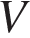 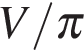 